 Ashurst Wood Primary SchoolAccessibility Statement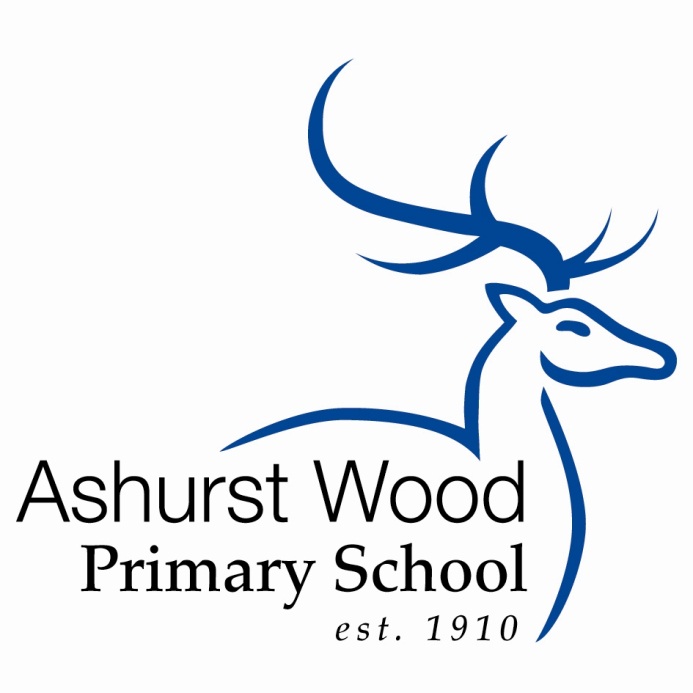 Reviewed: May 2021Review Date: Spring Term 2 2024Accessibility StatementWith the introduction of the Disability Discrimination Act (DDA) in October 2005, Ashurst Wood Primary School, in common with all premises offering access to the Public in England and Wales, assumed a mandatory obligation to provide easy access to all parts of its premises for people with Disabilities, wherever reasonably practicable.The Act recognises however, that full access is not always reasonably achievable in older existing buildings, and therefore states that in these cases people with disabilities should be able to gain easy access into the premises and that the services they require should be made available to them in close proximity to their entry point.Ashurst Wood Primary School comprises a single level building contained on one site only. Access to the site can be gained through two pedestrian entrances at the front of the building. The pupil entrance is opened at specific times during the school day to allow ease of drop off and pick up of pupils. There is no designated disabled parking bay in the car park; however, Blue Badge holders are permitted to park on the road outside the school.The school building has 100% disabled access to all areas. There is one ramped area on the rear playground to allow ease of access to the KS1 classes.Doors to enter the front of the school are accessible for wheelchairs, however, other doors will require assistance. The KS1 area is accessible by a short flight of steps or a disability access lift.In addition to the above, there are accessible disabled lavatory facilities in the main school reception area.This Statement will be reviewed every 3 years, or sooner if required.